Publicado en   el 19/10/2015 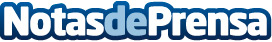 Inaugurado en Las Palmas de Gran Canaria el primer Centro Demostrador “TIC Innovación Turística”Datos de contacto:Nota de prensa publicada en: https://www.notasdeprensa.es/inaugurado-en-las-palmas-de-gran-canaria-el Categorias: Canarias Turismo Innovación Tecnológica http://www.notasdeprensa.es